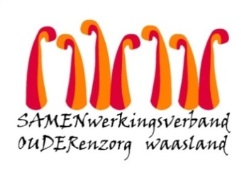 Nieuwsbrief WZC Het Hof – 12 juli 2021Beste naaste, Ondertussen hebben we ook volgende zaken die we aan u wensen mee te geven. Met vriendelijke groeten,Youri Van Puymbrouck
Dagelijks verantwoordelijkeCafetariaUitsluitend voor bewoners en bezoekers van wzc Het Hof en de assistentiewoningen. We werken met tafels van max. 4 personen (bewoner incl.)Geopend op maandag – woensdag en vrijdag van 15u – 17uDe cafetaria zal vanaf 17 juli 2021 bijkomend openen op zaterdag van 14u tot 17u. RenovatiewerkenTer voorbereiding van een aanbouw aan de tuinzijde van ons gebouw, zal men vanaf 16 augustus 2021 de cafetaria halveren en een stofwand plaatsen. De tuin zal dan niet meer bereikbaar zijn via het schuifraam aan de receptie, noch langs de terrasdeuren in de cafetaria. Vanaf heden is de schuine helling aan de voorzijde vrijgemaakt en kan u dus opnieuw langs die weg met rolstoel/rollator de straatkant betreden. Een wandeling in de tuin aan Hofwijck blijft mogelijk, te bereiken via de slagbomen aan de parking. De cafetariawerking blijft doorlopen zoals gepland, zij het dus in een beperktere ruimte. 